Новогодний утренник – 2022 год.  29 декабря 2022 года в разновозрастной группе МБДОУ «Голубевский детский сад «Улыбка», был проведён новогодний утренник «В поисках снеженики». Сказочными героями были дети – Ёлочки, Пингвинята, лесные зверята; взрослые –Снегурочка, Дед Мороз и Снежная кроролева.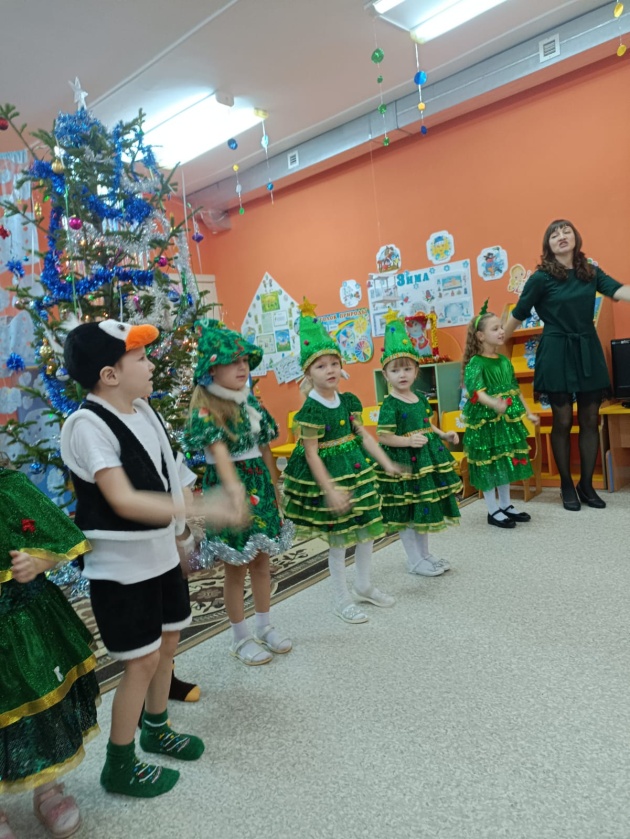 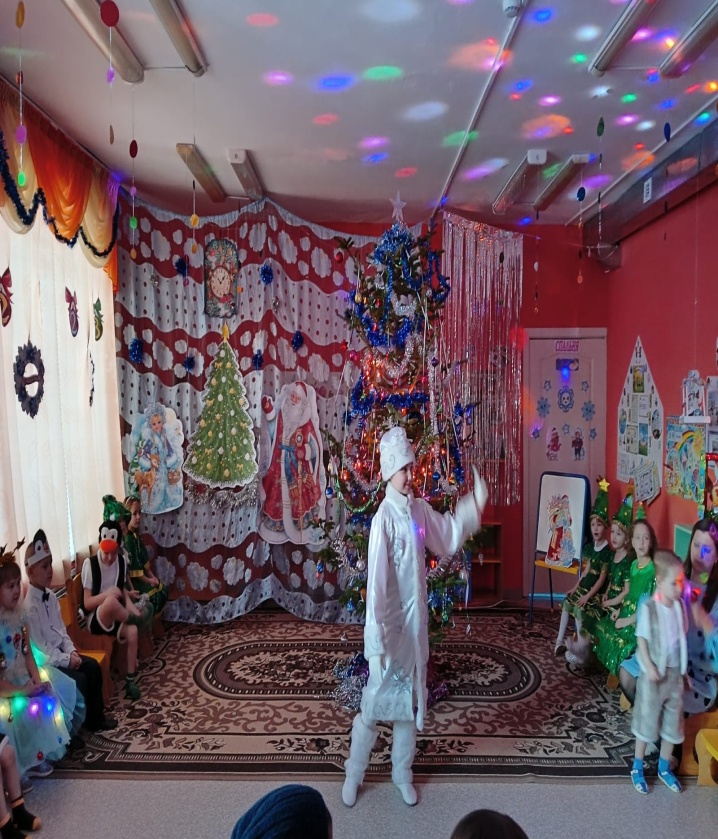 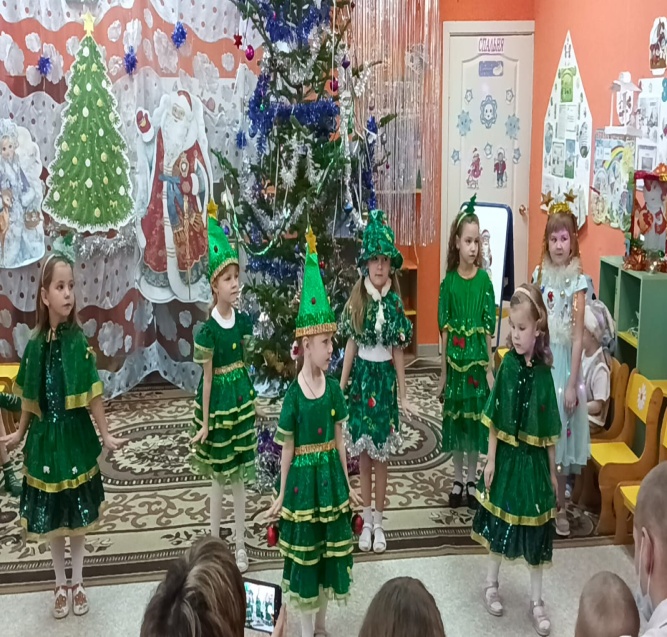 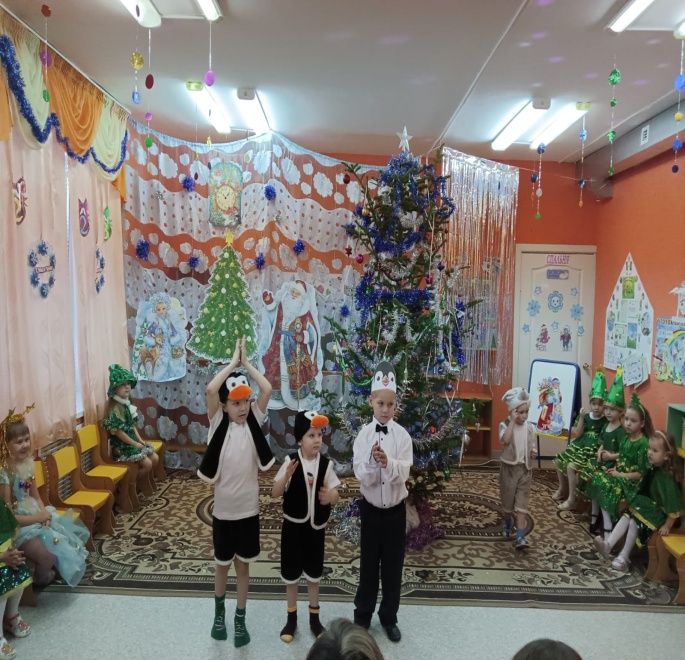 